SỞ GIÁO DỤC – ĐÀO TẠO TP.HCM          ĐỀ KIỂM TRA HỌC KÌ  I (năm học 2015-2016)     TRƯỜNG THPT TÂN PHONG                  Môn : TOÁN – Lớp 10 – Thời gian : 90 phútCâu 1/ (1điểm)  Tìm tập xác định hàm số:      Câu 2/ (1.5điểm) Khảo sát sự biến thiên và vẽ đồ thị hàm số Câu 3/ (1điểm)   Xác định (P) :   biết (P) đi qua điểm                            và có trục đối xứng  x = 2 Câu 4/ (3,5 điểm)  Giải các phương trình sau:      a)        b)        c)   Câu 5/ (3điểm) Cho tam giác ABC có  và Tìm tọa độ điểm D để tứ giác ABCD là hình bình hành.Tìm tọa độ điểm M thỏa mãn  với I là trung điểm của BC.Tìm tọa độ điểm E thuộc trục tung để A, B, E thẳng hàng.……………………………Hết………………………………SỞ GIÁO DỤC – ĐÀO TẠO TP.HCM          ĐÁP ÁN ĐỀ KT HỌC KÌ  I (năm học 2015-2016)     TRƯỜNG THPT TÂN PHONG                  Môn : TOÁN – Lớp 10 – Thời gian : 90 phút………………………………Hết………………………………….CâuĐáp ánĐiểm1(1điểm)0.50.52(1.5điểm)Đỉnh  Trục đối xứng:  Bảng biến thiên:Điểm đặc biệt: Đồ thị:  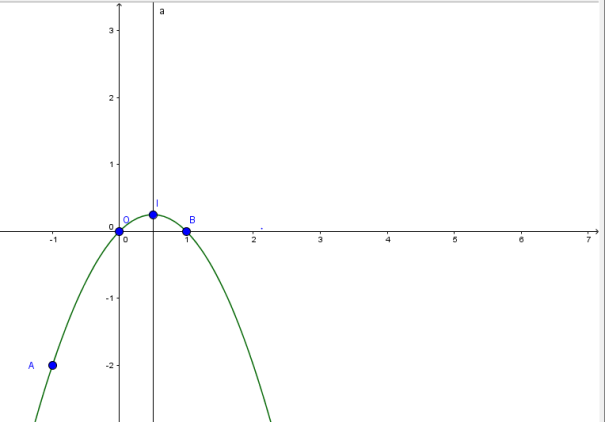 0.25*63(1điểm)0.750.254(3.5điểm)a)Vậy pt có 1 nghiệm x=30.250.50.254(3.5điểm) b)Vậy pt có nghiệm x=20.250.250.250.250.250.254(3.5điểm)Vậy nghiệm của phương trình  0.250.25+0.250.255(3điểm)        a)            b)c)Gọi Để tứ giác ABCD là hình bình hành thìVậy 0.250.250.250.255(3điểm)        a)            b)c)Gọi Ta có: Vậy 0.50.25+0.255(3điểm)        a)            b)c)Gọi A,B,E thẳng hàng nên  0.250.250.25+0.25